Številka: 845-0001/2023-32 	Datum: 10. 8. 2023    	OBČINA KOMENOBČINSKI SVETNa podlagi 30. člena statuta Občine Komen (Uradni list RS, št. 80/09, 39/14, 39/16), vam v obravnavo in sprejem pošiljam Predlog Sklepa o izdaji soglasja k zadolžitvi in pogojem zadolžitve Zavodu za gasilno in reševalno službo Sežana Obrazložitev:Javni zavod Zavod za gasilno in reševalno službo Sežana (v nadaljevanju: ZGRS Sežana) je občine ustanoviteljice zaprosil za soglasje k zadolžitvi v višini 400.000,00 EUR z dobo vračanja 60 mesecev za potrebe nabave dveh novih vozil in realizacijo projekta  »Ključna posodobitev gasilskih vozil za obvladovanje požarnih tveganj«. Skladno z določili Zakona o financiranju občin (ZFO-1) soglasje k zadolžitvi izda občinski svet. ZGRS Sežana se je prijavil na javni razpis za sofinanciranje projektov gospodarskih javnih služb ter razvoja družbene infrastrukture, ki ga je objavil Slovenski regionalni razvojni sklad.  Prijavljeni projekt »Ključna posodobitev gasilskih vozil za obvladovanje požarnih tveganj« je bil potrjen, zato je ZGRS Sežana prejel odločbo Slovenskega regionalnega razvojnega sklada, na osnovi katere bo lahko podpisal posojilno pogodbo v višini 400.000,00 EUR za nabavo dveh novih gasilskih vozil GVGP-2 in GVC-3. Črpanje posojila bo glede na dobavne roke vozil potekalo v dveh delih in sicer bo predvideno črpanje v letu 2023 znašalo 230.000,00 EUR, v letu 2024 pa 170.000,00 EUR. V odločbi Slovenskega regionalnega razvojnega sklada, št. 0303-25/2023-SRRS-2, z dne 30. 3. 2023 so navedeni naslednji pogoji:višina posojila znaša 400.000,00 EUR, odobreno posojilo ne vsebuje državne pomoči,pogodbena obrestna mera je fiksna 1,86% letno,skupna doba vračila je 60 mesecev, od tega moratorij 0 mesecev,obresti se obračunavajo in plačujejo mesečno, glavnica posojila se vrača mesečno,črpanje posojila je v mesecu podpisa posojilne pogodbe,oblika zavarovanja: menica, 5 bianco menic in menična izjava. Zakona o javnih financah (Uradni list RS, št. 11/11 – uradno prečiščeno besedilo, 14/13 – popr., 101/13, 55/15 – ZFisP, 96/15 – ZIPRS1617, 13/18, 195/20 – odl. US, 18/23 – ZDU-1O in 76/23) v 88. členu določa, da se posredni uporabniki občinskega proračuna, javni gospodarski zavodi in javna podjetja lahko zadolžujejo in izdajajo poroštva samo, če je z zakonom, ki ureja financiranje občin to dovoljeno in pod pogoji, ki jih določi občinski svet. 10. g člen Zakona o financiranju občin (Uradni list RS, št. 123/06, 57/08, 36/11, 14/15 – ZUUJFO, 71/17, 21/18 – popr., 80/20 – ZIUOOPE, 189/20 – ZFRO, 207/21 in 44/22 – ZVO-2) določa, da se posredni proračunski uporabniki občinskega proračuna, javni gospodarski zavodi in javna podjetja, katerih ustanoviteljica je občina, lahko zadolžijo in izdajajo poroštva s soglasjem občine pod pogoji, ki jih določi občinski svet in če imajo te osebe zagotovljena sredstva za servisiranje dolga iz neproračunskih virov. Izdaja soglasja se ne šteje v največji obseg možnega zadolževanja občine.Pogodbena določila v posojilni pogodbi, ki jo sklenejo posredni proračunski uporabniki občinskega proračuna, so nična, če določajo zavarovanje s premoženjem, ki je namenjeno izvajanju javne oziroma gospodarske javne službe. Soglasje izda občinski svet. Obseg zadolževanja se določi z odlokom, s katerim se sprejme občinski proračun. Pravna podlaga za izdajo soglasja je določena v Odloku o proračunu Občine Komen za leto 2023 (Uradni list RS, št. 3/2022, 42/2023) v 20. členu (obseg zadolževanja javnih zavodov in javnih podjetij):»Občina sme dati poroštva za izpolnitev obveznosti javnega podjetja in javnih zavodov, katerih ustanoviteljica je, največ do višine 5% realiziranih prihodkov iz bilance prihodkov in odhodkov proračuna leta pred letom, v katerem daje poroštvo. O soglasju ali poroštvu odloča občinski svet.«Občina Komen kot soustanoviteljica ZGRS Sežana v skladu z 15. členom  Odloka o ustanovitvi javnega zavoda Zavod za gasilno in reševalno službo Sežana (Uradni list RS, št. 12/2018), financira dejavnost zavoda v skladu s potrjenim letnim načrtom v deležu 12,79%. Višina zadolžitve ZGRS Sežana glede na delež financiranja s strani Občine Komen ne presega 5% realiziranih prihodkov iz bilance prihodkov in odhodkov v letu 2022.Glede na navedeno občinskemu svetu predlagamo, da sprejme Sklep o izdaji soglasja k zadolžitvi in pogojem zadolžitve Zavodu za gasilno in reševalno službo Sežana v predlagani vsebini. Priloga: predlog sklepa,dopis ZGRS Sežana številka 134/2023 z dne 19. 4. 2023.Številka:	   Datum:	   Na podlagi 88. člena Zakona o javnih financah (Uradni list RS, št. 11/11 – uradno prečiščeno besedilo, 14/13 – popr., 101/13, 55/15 – ZFisP, 96/15 – ZIPRS1617, 13/18, 195/20 – odl. US, 18/23 – ZDU-1O in 76/23), 10.g  člena Zakona o financiranju občin (Uradni list RS, št. 123/06, 57/08, 36/11, 14/15 – ZUUJFO, 71/17, 21/18 – popr., 80/20 – ZIUOOPE, 189/20 – ZFRO, 207/21 in 44/22 – ZVO-2) in 16. člena Statuta Občine Komen (Uradni list RS, št. 80/09, 39/14, 39/16) je občinski svet Občine Komen na svoji ____. seji, dne____ sprejel naslednji  S  K  L  E  Po izdaji soglasja k zadolžitvi in pogojem zadolžitveZavodu za gasilno in reševalno službo Sežana1.Občinski svet Občine Komen daje soglasje k zadolžitvi in pogojem zadolžitve Zavodu za gasilno in reševalno službo Sežana.Pogoji zadolžitve:Višina glavnice: 400.000,00 EURPredmet zadolžitve: ključna posodobitev gasilskih vozil za obvladovanje požarnih tveganjPredvideno črpanje kredita: v mesecu podpisa posojilne pogodbe oziroma v skladu z dogovorom med posojilodajalcem in posojilojemalcemRok odplačila kredita: 60 mesecevDinamika odplačevanja: glavnica se vrača mesečnoObrestna mera: fiksna 1,86% letnoPlačilo obresti: obresti se obračunavajo in plačujejo mesečnoZavarovanje kredita: 5. bianco menic in menična izjava s pooblastilom za izpolnitev in unovčenje, vse podpisano s strani zakonitega zastopnika vlagatelja. 2.Ta sklep začne veljati takoj. Mag. Erik Modic, županPoslati:Zavod za gasilno in reševalno službo Sežana, Bazoviška 13, 6210 Sežana (po e-pošti),Občina Divača, Kolodvorska ulica 3a, 6215 Divača (po e-pošti),Občina Hrpelje-Kozina, Reška cesta 14, 6240 Kozina (po e-pošti),Občina Sežana, Partizanska cesta 4, 6210 Sežana (po e-pošti).Vložiti:v zadevo in zbirko dokumentarnega gradiva. 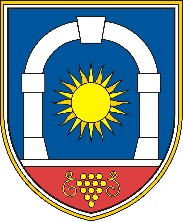 OBČINA KOMENKomen 86, 6223 Komentel. 05 7310450, fax. 05 7310460Pripravil:Denis OstrouškaMag. Erik Modic, župan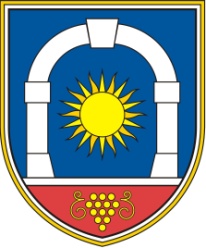 Občina KomenObčinski svetKomen 86, 6223 Komen